PATIENT COMPLETES THIS SECTION
Child Name____________________________________ Age______ Parent Name(s)__________________________________     Regular Activities: _________________________________________________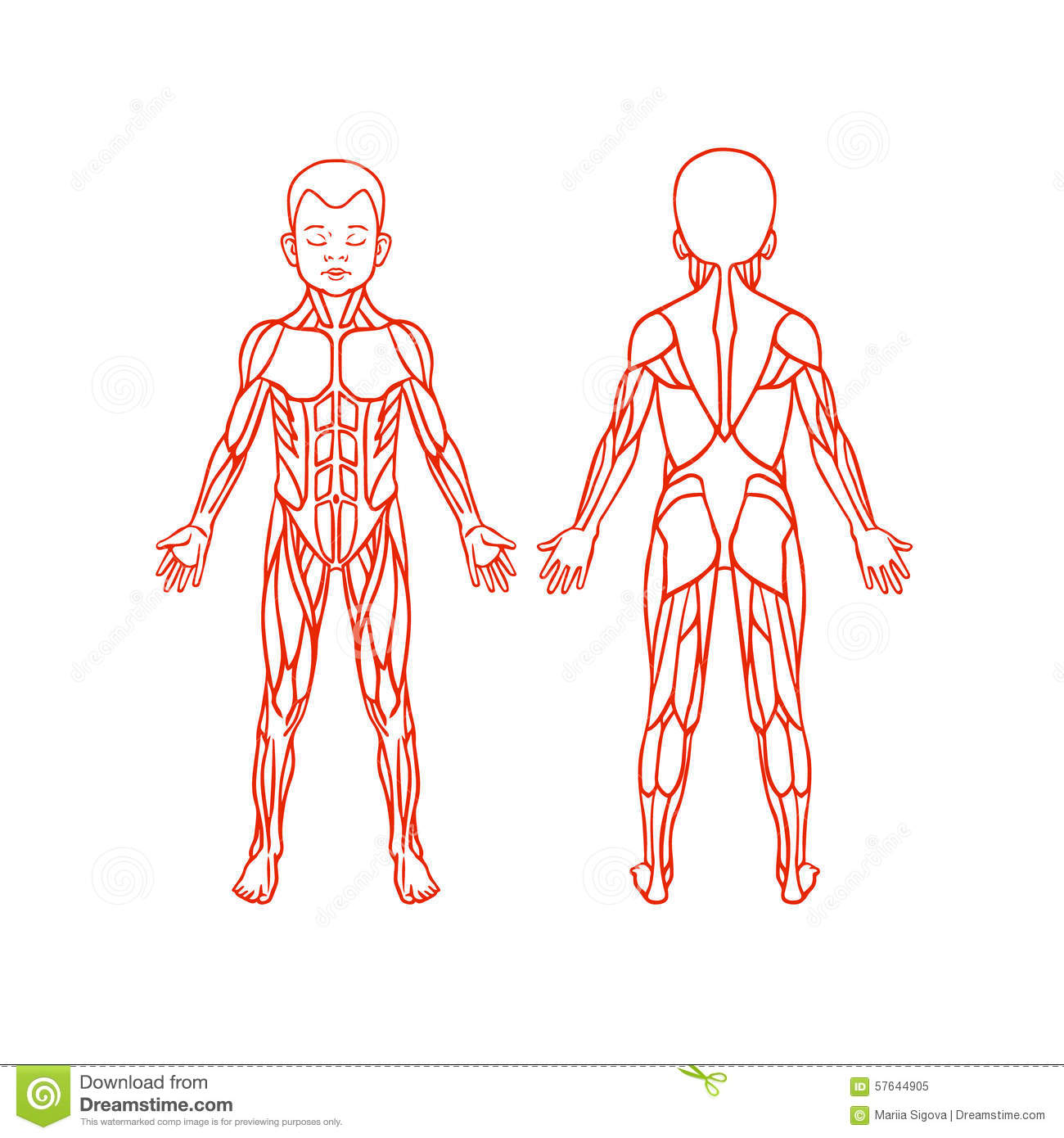 5) Please list what age (in months) that your child achieved the following skills:  Hold head up alone__________Roll over _________ Sit unsupported _________ Clap hands _________ Crawl (hands & knees) _______Walk _______6) History/Concerns Of:7)Does this interfere with sleeping, family, school, or sports?8)What are the concerns of the caregiver/teacher/coach?9) Has your child ever had this problem/concern before?  10) Does your child have an upcoming event or plans that you would like to see improvement and be better by?   9) When will you return to see the physician who referred you for this service?   Form Completed by: __________________________________________		Date________________YESNOYESNOResistance to tummy timeLocks major joints for stability History of torticollis/head tiltW-sitting     Difficulty with breastfeeding on one side compared to other  Moves with quick bursts of activities rather than sustained effort     3-point crawling instead of on all fours Joints feel loose or floppyDelayed milestonesSeems weaker or tires more easily than peers Significant Reflux      Leans on objects/people for stability     Avoids activities where feet leave the groundPoor flexibility Avoids/fear of loud sounds, bright lightsDifficulty moving from one floor surface to anotherStamps/slaps feet on ground when walking"W" SittingSpillage of food/drinks from their mouthTrips/falls with changes in surfacesLethargic or inactive, dislikes being movedDrags feet, poor heel-toe pattern when walking Unable to alternate feet on stairsNot able to sit upright going down a slide